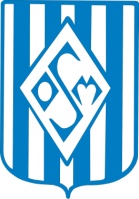 Madame, Monsieur,L’Olympique Saint-Maximinois tiendra son assemblée générale annuelle leSamedi 7 juillet 2018A 10h00 au stade Guy DaumasJe vous remercie de bien vouloir y participer, l’ordre du jour étant :	1/ Emargement de la liste des présents et vérification des mandats	2/ Bilan sportif et bilan sportif par catégorie	3/ Bilan moral 	4/ Bilan financier	5/ Proposition de modification des statuts (nom du club, administration…)	5/ Perspectives et objectifs 2018/2019	6/ Félicitations et remerciements	8/ Questions diverses	9/ Constitution du bureauA l’issue de cette assemblée, nous partagerons le verre de l’amitié.						La Présidente de l’O.S.M.Alexandra HOUSSAYE--------------------------------------------------------------------------------------------------------------------------------------------------------------En cas d’empêchement, je vous remercie de bien vouloir donner pouvoir en cochant la case correspondante et en signant.NOM : ___________________________		Prénom : __________________________□ Je participe□ Je donne pouvoir à _____________________________					Date : 					Signature :